        國際獅子會300Ａ-2區2023-2024年度〝多元服務‧健康快樂〞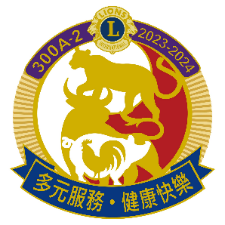 保齡球運動聯誼賽活動-報名表日期：中華民國113年1月20日(星期六) 地點:中和新喬福保齡球館(自即日起至民國112年11月24日以前報名同時繳費，額滿截止)參加資格: 2023年10月31日前入會以A-2區實際繳費為準一、參賽選手-報名表(每位$1,200元)附註：報名表各欄位，包括-生日欄及運動短衫尺寸(有男女版3XL.2XL.XL.L.M.S)，均務請詳細填寫，以利辦理。    60歲以上(民國52年次以前出生)為壯年組。※報名表-可自行增加人數※二、聯誼餐會-報名表(一桌＄7,000元,無運動衫,含酒,水,可摸彩)登記參加之會名：        　　　      登記桌數：        　　　      連絡人(職稱及姓名) ：                連絡電話：                    一、二項報名素食共          位序號姓　　名男女出生日期年齡組  別(青、壯、獅姐)運動短衫尺寸備註12345678910